InstrucțiuniVă rugăm să transmiteți formularul completat prin e-mail la: nicoleta.vlad@ceprocim.ro, cristina.stancu@ceprocim.ro sau fax: +4021.318.88.94.Date pentru facturareDate pentru livrare coletTariful de participare, fără TVA (nu include taxa de transport): 300 EUR.În tarif sunt incluse următoarele activități:•	materialele destinate Încercărilor Interlaboratoare: proba de ciment;•	prelucrarea statistică a rezultatelor transmise de participanți, întocmirea și trimiterea prin e-mail a Raportului General;Determinările cuprinse în schema pe ciment sunt în conformitate cu standardele de metodă: SR EN 196-1:2016, SR EN 196-2:2013, SR EN 196-3:2017, SR EN 196-6:2019 și SR EN 196-10:2016.Doresc să primesc coletul prin TNT:     DA: tarif 10 euro, fără TVA, 	  NU**) Vă rugăm să menționați modalitatea de livrare a coletului: firma de curierat, cod client, etc..Taxa de participare se va plăti în lei, la cursul BNR din ziua efectuării plății/facturării: TALON DE ÎNREGISTRAREÎNCERCĂRI INTERLABORATOARE PE CIMENTRUNDA 34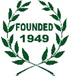 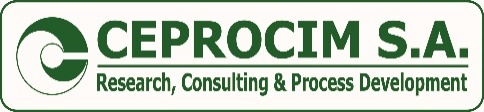 Denumirea organizației:Adresa: Nr. Reg. Com.C.I.F.Cont IBAN:Banca:Adresa pentru livrare facturăDenumirea organizației:Adresa poștală:Persoana de contact:telefon:Fax:e-mail:Denumirea organizației:CEPROCIM S.A.C.I.F:RO 449620Număr IBAN:RO43BTRL04601202M31629XX (lei)Nr. Înregistrare Reg. Com.:J40/250/1991Banca:BANCA TRANSILVANIA, Sucursala MILITARI – Sos. Virtuții, nr. 1 B, sector 6, București, România Codul Swift:BTRLRO22Taxa de participare: am achitat-o cu O.P. nr................./…………………….….….….…………sau o vom plăti după emiterea facturii fiscale începând cu Septembrie, 2021Nume, prenume și semnătură:Data:zzllaaaa